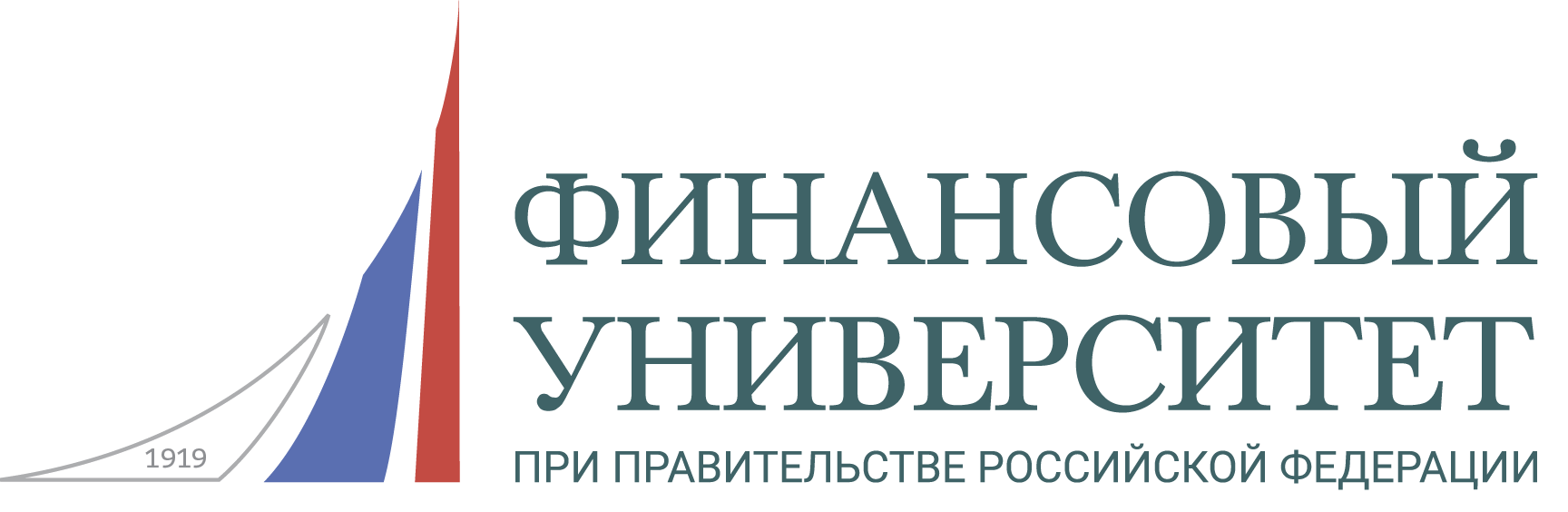 ИНФОРМАЦИОННОЕ ПИСЬМО Уважаемые коллеги!Приглашаем принять участие вXI Всероссийской научно-практической конференции«МОЛОДЕЖЬ И НАУКА: АКТУАЛЬНЫЕ ВОПРОСЫ СОЦИАЛЬНО-ЭКОНОМИЧЕСКОГО РАЗВИТИЯ РЕГИОНОВ РОССИИ». (28 апреля 2023 г., г. Владикавказ)всероссийская научно-практическая конференция«МОЛОДЕЖЬ И НАУКА: АКТУАЛЬНЫЕ ВОПРОСЫ СОЦИАЛЬНО-ЭКОНОМИЧЕСКОГО РАЗВИТИЯ РЕГИОНОВ РОССИИ»ОБЩАЯ ИНФОРМАЦИЯК участию в конференции приглашаются эксперты, ученые, научные сотрудники, преподаватели, обучающиеся высших учебных заведений и аспиранты ведущих экономических вузов и научных учреждений в области экономики, управления и моделирования социально-экономических процессов.Цель конференции– обмен мнениями и опытом между исследователями, бизнесменами и представителями органов власти; содействие широкому экспертному обсуждению глобальных и региональных политических, экономических и социальных процессов, выработка рекомендаций по повышению эффективности управления социально-экономическим развитием регионов России; популяризация научных знаний, повышение образовательного и интеллектуального уровня молодежи.ПРОГРАММА РАБОТЫ КОНФЕРЕНЦИИ предусматривает пленарные и секционные доклады, сообщения, дискуссии, презентации, обмен опытом. Язык конференции – русский.ОСНОВНЫЕ НАПРАВЛЕНИЯ КОНФЕРЕНЦИИСекция 1. Социально-экономическое развитие России: проблемы, тенденции, перспективы. Модератор: д.э.н., доцент Тедеева Залина Батрадзовна, e-mail: zdtedeeva@fa.ruСекция 2. Актуальные вопросы налогообложения в России и зарубежных юрисдикциях. Модератор: к.э.н., доцент Гасиева Зарина Петровна, e-mail: gzarina7@yandex.ruСекция 3. Управленческие науки в современном мире.Модератор: к.э.н., доцент Тадтаева Валида Валерьевна, e-mail: vvtadtaeva@fa.ruСекция 4. Цифровые инструменты и технологии: новые возможности Модератор: к.э.н., доцент Цогоева Аида Руслановна, e-mail: artsogoeva@fa.ruСекция 5. Актуальные проблемы гуманитарных и социальных исследований: стратегии, практики, перспективы и научные дискуссии.Модератор: к.и.н., доцент Бетанов Виктор Торисович, e-mail: VTBetanov@fa.ru Секция 6. Социально-экономическое развитие России в условиях цифровизации: вызовы и решения.Модератор:Козаева О.Т..-к.э.н., доцент,  преподаватель факультета среднего профессионального образования: otkozaeva@fa.ru ИНФОРМАЦИЯ ОБ ОРГКОМИТЕТЕПредседатель:Хубаев Т.А., д.э.н., профессор, директор Владикавказского филиала ФГБОУ ВО «Финансовый университет при Правительстве Российской Федерации».Члены оргкомитета:Туаева Л.А., к.э.н., заместитель директора по научной работе, доцент кафедры «Менеджмент» Владикавказского филиала ФГБОУ ВО «Финансовый университет при Правительстве Российской Федерации»;Позмогов А.И., к.э.н., декан финансово-экономического факультета Владикавказского филиала ФГБОУ ВО «Финансовый университет при Правительстве Российской Федерации»;Тедеева З.Б., к.э.н., доцент, зав. кафедрой «Экономика и финансы»;Тускаева М.Р., к.э.н., доцент, зав. кафедрой «Налоги. Бухгалтерский учет»;Тогузова И.З., к.э.н., доцент, зав. кафедрой «Менеджмент»;Бетанов В.Т., к.и.н., доцент, зав. кафедрой «Общественные науки»;Волик М.В., к.ф.м., н., доцент кафедры «Математика и информатика»;Козаева О.Т., к.э.н., доцент, преподаватель факультета среднего профессионального образования.Гасиева З.П., к.э.н., старший научный сотрудник, доцент кафедры «Налоги. Бухгалтерский учет» Владикавказского филиала ФГБОУ ВО «Финансовый университет при Правительстве Российской Федерации».Регламент работы конференции11.00-11.50 - регистрация участников конференции,12.00 – 17.00- работа секций	По итогам конференции будет издан сборник материалов конференции, который будет размещен в Научной электронной библиотеке Elibrary.ru и регистрируется в наукометрической базе РИНЦ (Российский индекс научного цитирования).Подробная информация представлена в приложениях.	Приложение 1ФОРМА ЗАЯВКИ НА УЧАСТИЕ В КОНФЕРЕНЦИИ1. Для участия в работе конференции необходимо в срок до 24 апреля 2023г. включительно выслать на адрес модератора соответствующей секции письмо с пометкой «Конференция апрель 2023»: а) заявку участника (приложение 1) в виде файла с расширением. doc с указанием в названии фамилии первого автора и слова «заявка» (напр. Иванов И.И. Заявка). Заполнив анкету, вы автоматически даете согласие на обработку Ваших персональных данных. б) статью, оформленную согласно требованиям, описанным ниже в виде файла с расширением .doc с указанием в названии фамилии первого автора и слова «статья» (напр. Иванов И.И. Статья) (приложение 2).Организационный комитет оставляет за собой право отбора заявок, отклонения материалов, представленных с нарушением установленных требований, либо не соответствующих проблематике конференции. При получении материалов, модератор в течение 2 дней отправляет в адрес автора письмо «Материалы приняты». Авторская анкетаучастника XI Всероссийской научно-практической конференции «Молодежь и наука: актуальные вопросы социально-экономического развития регионов России».Приложение 2ТРЕБОВАНИЯ К МАТЕРИАЛАМПредоставляемые статьи должны являться оригинальными неопубликованными ранее в других печатных или электронных изданиях. Присланные тексты не редактируются и печатаются в авторской редакции.Тексты принимаются в электронном виде в форматах *.doc, *.docx или *.rtf.Название файла со статьей должно содержать только латинские буквы. В названии файла должна присутствовать фамилия автора.Технические требования к оформлению текстаФормат листа – А4.Шрифт – Times New Roman, кегль – 14.Межстрочный интервал – одинарный (в таблицах – шрифт 12, интервал одинарный).Ориентация книжная.Выравнивание текста – по ширине страницы.Абзацный отступ – 1,25.Стилевое оформление – обычное. При наборе текста следует отключить автоматический перенос слов.При оформлении рукописи необходимо придерживаться следующей структуры метаданных, представленных на русском и английском языках:1. В верхнем левом углу проставляется индекс УДК (см. http://teacode.com/online/udc); 2. Следующая строка пропускается;3.На следующей строке с выравниванием по центру название статьи строчными полужирными буквами (на русском и английском языках).4. На следующей строке полужирными буквами указываются инициалы и фамилия автора (на русском и английском языках).4. На следующей строке (строчными) - ученая степень и звание (при наличии), должность и официальное название организации (место работы), города, где расположена организация автора/авторов (информация дублируется на русском и английском языках).Внимание! К сведению работников Финансового университета, название вуза имеет официально утвержденное и зафиксированное в Уставе английское название: Federal State-Funded Educational Institution of Higher Education «Financial University under the Government of the Russian Federation».5. Следующая строка пропускается.7. На следующей строке с выравниванием по центру заголовок: АННОТАЦИЯ. 8. На следующей строке текст аннотации (высота шрифта - 12, курсив, не более 6 строк).9. На следующей строке с выравниванием по центру заголовок: Abstract.10. На следующей строке текст аннотации на английском языке (высота шрифта - 12, курсив, не более 6 строк).11. На следующей строке: Ключевые слова (5-6 слов).12. На следующей строке: Keywords - ключевые слова на английском языке (5-6 слов);13. Следующая строка пропускается.14. Со следующей строки размещается текст статьи.Объем каждой статьи должен быть не менее 12 тыс. печатных знаков (с пробелами) с учетом аннотации и списка литературы).Максимальный размер статьи, как правило, не должен превышать 40 000 печатных знаков (с пробелами).15. Внутри текстовые ссылки на включенные в список литературы работы приводятся в квадратных скобках и оформляются с указанием страниц [1, с. 15]. 16. Использование автоматических постраничных ссылок не допускается.17. Сноски могут проставляться на каждой странице. Размер шрифта 10.18. Не допускаются пробелы между абзацами.19. Список литературы размещается в конце статьи и обусловливается наличием цитат или ссылок и оформляется в соответствии с ГОСТ Р 7.0.7-2021.20. Список литературы нумеруется вручную (не автоматически).Список оформляется без разделения на части по видовому признаку (например: книги, статьи). В одном списке разные алфавиты не смешиваются, иностранные источники размещают в конце перечня.21. При наличии в тексте таблиц, рисунков, графиков и т.д. они должны быть пронумерованы и иметь заголовки, размещаемые под полем рисунка, графика и над полем таблицы.Автор несет полную ответственность за точность цитат, фамилий, имен собственных, цифровых данных, а также за достоверность изложенных в статье фактов, событий.Редколлегия оставляет за собой право не включать в сборник статьи, не соответствующие указанным требованиям.ПримерУДК 336.763 Структура инвесторов на рынке государственных ценных бумагThe structure of investors in the government securities marketИ.И. Иванов студент группы 1 ФИК Владикавказский филиал федерального государственного образовательного бюджетного учреждения высшего образования «Финансовый университет при Правительстве Российской Федерации» И.И. Ивановаканд. экон. наук, доцент, доцент кафедры «Экономика и финансы» Владикавказский филиал федерального государственного образовательного бюджетного учреждения высшего образования «Финансовый университет при Правительстве Российской Федерации» I.I. IvanovStudent student of group 1 FIC Vladikavkaz branch Federal State-Funded Educational Institution of Higher Education «Financial University under the Government of the Russian Federation» I.I. IvanovaCand. Econ. associate Professor, associate Professor of the Department “Economics and Finance”, Vladikavkaz branch Federal State-Funded Educational Institution of Higher Education «Financial University under the Government of the Russian Federation» АННОТАЦИЯВ статье рассматриваются текущие тенденции в изменении структуры рынка государственных ценных бумаг. Изучено влияние структуры на управление государственным долгом. Также проанализировано влияние концентрации категории инвесторов на доходность и дюрацию портфеля суверенного долга.AbstractThe article discusses current trends in changing the structure of the government securities market. The influence of the structure on public debt management is studied. It also analyzes the influence of the concentration of the category of investors on the yield and duration of the sovereign debt portfolio.Ключевые слова: государственные ценные бумаги, стратегии эмиссии суверенных эмитентов, диверсификация базы инвесторов, распределение капитала, спрос и предложение.Keywords: government securities, sovereign issuance strategies, diversification of investor base, capital allocation, supply and demand. Структура инвесторов для государственных ценных бумаг менялась с течением времени. Сегодня широкий спектр индивидуальных и институциональных инвесторов покупают и продают государственные облигации и векселя с различными мотивами…..Список литературыМесто и время проведения конференции: конференция состоится 
28 апреля 2023 г. по адресу: ул. Молодёжная, д. 7, г. Владикавказ, РСО-А, Россия, 362002БЛАГОДАРИМ ЗА ПРОЯВЛЕННЫЙ ИНТЕРЕС И НАДЕЕМСЯ НА ДАЛЬНЕЙШЕЕ СОТРУДНИЧЕСТВО!Информация об участникеФИО участника (полностью)Ученая степень/ученое званиеМесто работы (учебы): полное наименование учебного заведения, органа власти, организацииСтатус (должность)Телефона сотовыйе-mailФорма участия: (заочная, очная)Название доклада2. Сведения о научном руководителе (только для студентов, аспирантов и соискателей)ФИО (полностью)Место работы: полное наименование учебного заведения, органа власти, организацииСтатус (должность)Номер телефона рабочий или сотовый, е-mail